    THE TOWN OF KENNETH CITY, FLORIDA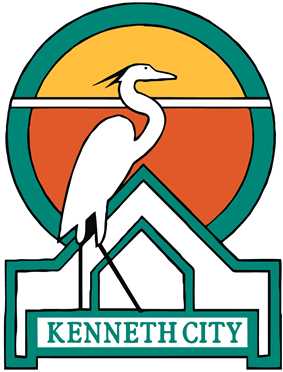 PUBLIC NOTICEEMERGENCY MEETINGThe Town of Kenneth City Council will meet at Town Hall, 6000 54th Ave N, Kenneth City, Florida to discuss the agenda item of Town business at the time indicated below.Call to OrderExecutive Order declaring a Local State of Emergency Ordinance 2020-01AdjournmentAny person who decides to appeal any decision of the Town Council with respect to any matter considered at this meeting will need a record of the proceedings and for such purposes may need to ensure that a verbatim record of the proceedings is made, which record includes the testimony and evidence upon which the appeal is to be based.  The law does not require the Town Clerk to transcribe verbatim minutes; therefore, the applicant must make the necessary arrangements with a private reporting firm and bear the resulting expense.  In accordance with the Americans with Disability Act and F.S. 286.26; any person with a disability requiring reasonable accommodation in order to participate in this meeting should call 727-498-8948 or fax a written request to 727-498-8841.  www.kennethcityfl.org   Posted March 17, 20206:00 P.M.                                                                            March 17, 2020                                                             Town Hall 